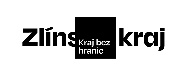 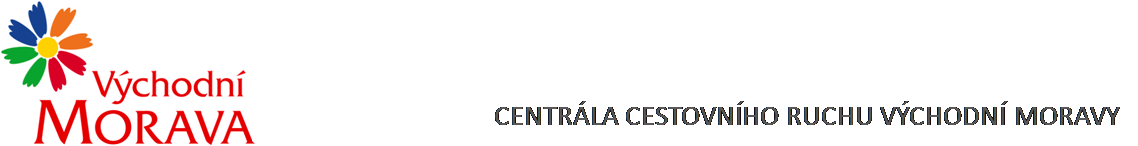 NAŠE ZNAČKA:	CCR168_2022-3dVYŘIZUJE:	Ing. Petra HudcováTEL.:		XXXXXXXXXXXXXXXXE-MAIL:		XXXXXXXXXXXXXXXXZLÍN DNE:	12.12. 2022Objednávka č. CCR168_2022-3dObjednáváme u Vás podle platných zákonných směrnic o odběru, dodávce zboží a službách následující:Prezentace Východní Moravy v Polsku formou mediální kampaněPR článek na webu www.dziennikzachodni.pl, nto.plbannery na webu, facebookuRozměry bannerů: 750x300 px, 980x300, 300x600, 320x640 px, 300x600 px, 320x320px, 300x250 px Zacílení na oblasti - pouze vojvodství: Opolské, Slezské (blízko hranic)Dohodnutá cena:	17.000,- Zl včetně DPH (platba v EUR)Termín plnění:	 	17.-30.12. 2022Fakturační údaje:	Centrála cestovního ruchu Východní Moravy, o.p.s.			J. A. Bati 5520, 761 90 Zlín			IČ: 27744485Splatnost faktury: 30 dnůBankovní spojení: Česká spořitelna, a.s.Číslo účtu: XXXXXXXXXXXXXXXXX			Nejsme plátci DPH.S pozdravem……………………………………………….Mgr. Zuzana Vojtováředitelka